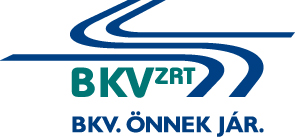 Villamos járművekhez inverterek beszerzésee- versenyeztetési eljárásEljárás száma:  V-126/17AJÁNLATI FELHÍVÁSMELLÉKLETEKBudapest, 2017.4. számú mellékletEgyéb nyilatkozatokAz eljárás tárgya: Villamos járművekhez inverterek beszerzéseAz eljárás száma: BKV Zrt. V-126/17.Alulírott ................................., mint a(z) ...................................................... képviseletére jogosult személy nyilatkozom, hogyaz ajánlati felhívásban és annak valamennyi mellékletében, a szerződéstervezetben, valamint az ajánlatkérő által esetlegesen tett pontosításokban és kiegészítésekben, kiegészítő tájékoztatásban foglalt feltételeket mindenben tudomásul vettük és elfogadjuk, a szerződés megkötésére és teljesítésére vállalkozunk az Ajánlattételi nyilatkozaton a megadott ellenszolgáltatás ellenében,a szerződés megkötést követően azonnal készek vagyunk teljesíteni, amennyiben Társaságunk, ill. alvállalkozónk bármely oknál fogva (lásd pl. betegség, munkaviszony megszűnése, stb.) nem rendelkezik a szerződés teljesítése időtartama alatt a megfelelő számú szakemberrel úgy kötelesek vagyunk gondoskodni arról, hogy az elvárt létszámú szakember biztosításához más szakember(eke)t a teljesítésbe bevonjunk (pl. eseti megbízás útján, stb.), azzal, hogy ezen szakember is meg kell feleljen a jelen Ajánlati felhívásban és a jogszabályokban foglalt feltételeknek,a beszállított termékekre az általunk vállalt jótállás az átvételtől számítottan….hónapaz eljárás tárgyát képező termék szállítását – jótállás esetén a termék el- és visszaszállítását – biztosítjuk, amelyért külön díjazást nem számolunk fel,A vállalt szállítási határidő: a konkrét megrendelés kézhezvételétől számítva …….. munkanap (legfeljebb 30 munkanap)……………………, 2017. év ................... hó ........ nap	.....		Ajánlattevő cégszerű aláírása